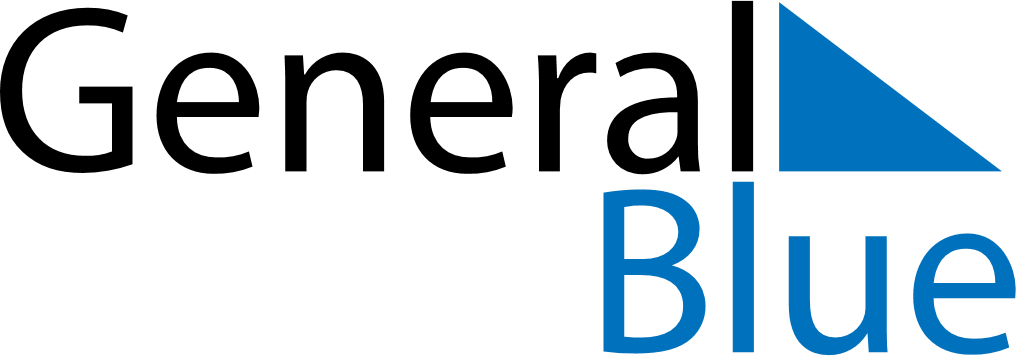 Weekly CalendarAugust 9, 2020 - August 15, 2020Weekly CalendarAugust 9, 2020 - August 15, 2020SundayAug 09SundayAug 09MondayAug 10TuesdayAug 11TuesdayAug 11WednesdayAug 12ThursdayAug 13ThursdayAug 13FridayAug 14SaturdayAug 15SaturdayAug 15My Notes